О назначении ответственных лиц за содержаниеи эксплуатацию детских игровых и спортивнойплощадки, расположенных на территорииДжумайловского сельского поселенияКалининского района	В целях обеспечения безопасности оборудования детских игровых и спортивной площадки, постоянного контроля за их состоянием и сохранностью, руководствуясь ГОСТ Р52301-2004, на основании Устава Джумайловского сельского поселения Калининского района:	1. Назначить ответственным за содержание и эксплуатацию детских игровых и спортивных площадок, расположенных на территории Джумайловского сельского поселения Калининского района директора       МКУ-Джумайловская ЦКС Шагидуллину Изабеллу Робертовну.	2. Установить периодичность осмотра оборудования детской игровой и спортивной площадки:	2.1. регулярный визуальный осмотр один раз в неделю (пятница);	2.2. функциональный осмотр один раз в квартал;	2.3. ежегодный основной осмотр один раз в 12 месяцев.	3. Ответственному за содержание и эксплуатацию детских игровых и спортивной площадок, расположенных на территории Джумайловского сельского поселения Калининского района	3.1. вести график регулярного визуального, функционального и ежегодного основного осмотров оборудования детской игровой и спортивной площадок (приложение 1);	3.2. своевременно сообщать в администрацию Джумайловского сельского поселения Калининского района о необходимости ремонта или демонтажа оборудования детской игровой и спортивной площадок, не подлежащих ремонту;	2	3.3. утвердить форму акта осмотра и проверки оборудования детской игровой и спортивной площадок (приложение 2).	4. Разместить настоящее распоряжение на официальном сайте Администрации Джумайловского сельского поселения Калининского района.	5. Контроль за исполнением настоящего распоряжения оставляю за собой.Глава Джумайловского сельского поселения Калининского района                                                                                  О.И. Горбань3ЛИСТ СОГЛАСОВАНИЯ  проекта распоряжения администрации Джумайловского сельского поселения Калининского района от__________ № ________«О назначении ответственных лиц за содержание и эксплуатацию детских игровых и спортивной площадки, расположенных на территорииДжумайловского сельского поселения Калининского района»Общим отделом администрацииДжумайловского сельского поселенияКалининского районаИсполняющий обязанностиначальника общего отдела                                                                  С.Л. Зеленская								Приложение  1								УТВЕРЖДЕН								распоряжением администрации 								Джумайловского сельского 									поселения Калининского района								от ___________ № _____График регулярного визуального осмотра оборудованиядетской игровой и спортивной площадокГрафик регулярного функционального осмотра оборудованиядетской игровой и спортивной площадокГрафик ежегодного основного осмотра оборудованиядетской игровой и спортивной площадокГлава Джумайловского сельского поселения Калининского района                                                                                  О.И. Горбань								Приложение  2								УТВЕРЖДЕН								распоряжением администрации 								Джумайловского сельского 									поселения Калининского района								от ___________ № _____АКТосмотра и проверки оборудования детских игровых и спортивных площадокот «____»______________20____ г. №_____ , расположенных на территории Джумайловского сельского поселения Калининского районаВладелец____________________________________________________________Адрес установки _____________________________________________________Характеристика поверхности детской игровой или спортивной площадки:Перечень оборудования:Проведенный осмотр и проверка работоспособности оборудования детской игровой или спортивной площадки свидетельствует о следующем: ________________________________________________________________________________________________________________________________________Ответственный исполнитель          ____________________ _______________                                                                                      подпись                                  инициалы, фамилияГлава Джумайловского сельского поселения Калининского района                                                                                  О.И. Горбань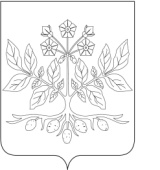 АДМИНИСТРАЦИЯ ДЖУМАЙЛОВСКОГО СЕЛЬСКОГО ПОСЕЛЕНИЯ КАЛИНИНСКОГО РАЙОНААДМИНИСТРАЦИЯ ДЖУМАЙЛОВСКОГО СЕЛЬСКОГО ПОСЕЛЕНИЯ КАЛИНИНСКОГО РАЙОНААДМИНИСТРАЦИЯ ДЖУМАЙЛОВСКОГО СЕЛЬСКОГО ПОСЕЛЕНИЯ КАЛИНИНСКОГО РАЙОНААДМИНИСТРАЦИЯ ДЖУМАЙЛОВСКОГО СЕЛЬСКОГО ПОСЕЛЕНИЯ КАЛИНИНСКОГО РАЙОНААДМИНИСТРАЦИЯ ДЖУМАЙЛОВСКОГО СЕЛЬСКОГО ПОСЕЛЕНИЯ КАЛИНИНСКОГО РАЙОНААДМИНИСТРАЦИЯ ДЖУМАЙЛОВСКОГО СЕЛЬСКОГО ПОСЕЛЕНИЯ КАЛИНИНСКОГО РАЙОНААДМИНИСТРАЦИЯ ДЖУМАЙЛОВСКОГО СЕЛЬСКОГО ПОСЕЛЕНИЯ КАЛИНИНСКОГО РАЙОНАРАСПОРЯЖЕНИЕРАСПОРЯЖЕНИЕРАСПОРЯЖЕНИЕРАСПОРЯЖЕНИЕРАСПОРЯЖЕНИЕРАСПОРЯЖЕНИЕРАСПОРЯЖЕНИЕот01.08.2023№64-рхутор Джумайловкахутор Джумайловкахутор Джумайловкахутор Джумайловкахутор Джумайловкахутор Джумайловкахутор Джумайловка№Ответственный за регулярный визуальный осмотрНаименование детского оборудованияДата осмотраРезультат осмотраПринятые мерыПодпись ответ. лица№Ответственный за функцио-нальный визуальный осмотрНаименование детского оборудованияДата осмотраРезультат осмотраПринятые мерыПодпись ответ. лица№Ответственный за ежегодный визуальный осмотрНаименование детского оборудованияДата осмотраРезультат осмотраПринятые мерыПодпись ответ. лица№Наименование оборудованияВыявленный дефектРезультат осмотраРезультат осмотраПримечаниеПодпись ответ. лица